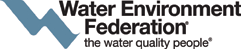 FOR IMMEDIATE RELEASE
Media Contact: [INSERT NAME], [INSERT PHONE NUMBER][INSERT MEDIA CONTACT EMAIL ADDRESS][INSERT ORGANIZATION NAME] Says, “Why “Waste” Water When You Can Recycle It?” World Water Day 2017 Celebrates Opportunities, Benefits of Wastewater CITY, State, Date – Every day water professionals around the world take the wastewater that pours in from our communities and helps to transform it into renewable resourcesclean water, energy, and nutrientsthat benefits society, protects public health, grows our economy, and preserves our global water environment. [INSERT ORGANIZATION NAME] joins the Water Environment Federation (WEF) in celebrating World Water Day 2017 and encouraging others to adopt sustainable approaches and practices that support resource recovery.  [INSERT ORGANIZATION QUOTE HERE]The United Nations designated March 22 as World Water Day in 1993, and this year’s theme—wastewater—places focus on the vast potential of its resources. Around the world, facilities have embraced approaches to resource recovery that position them as utilities of the future. Singapore residents have been using highly treated wastewater for drinking water for years. Chicago is home to the world’s largest phosphorus resource recovery plant. In Japan, clean natural gas is recovered from biogas and sewers generate usable heat. [USE THESE EXAMPLES AND/OR INSERT LOCAL ACTIVITIES/EXAMPLES OF RESOURCE RECOVERY].This World Water Day, we also pause to celebrate the hardworking professionals whose knowledge, efforts and innovation have revolutionized the way we think about water and improved water quality in communities throughout the world. Thanks to their work, water is treated, cleaned, and returned to the environment, helping to make a safe and healthier world for all of us to enjoy.“WEF members have been at the forefront of the transformation of our sector from managing wastewater to recovering valuable resources from it,” said WEF Executive Director Eileen O’Neill. “The water sector has made remarkable strides in this area, a true testament to the men and women around the world whose creativity continues to help solve evolving water challenges. World Water Day is a time to not only celebrate those achievements, but also to reaffirm our commitment to working with water, energy, and other stakeholders to maximize water resource recovery facilities as sources of renewable energy and useful products.” INSERT ORGANIZATION QUOTE]###[INSERT ORGANIZATION BOILERPLATE]About WEFThe Water Environment Federation (WEF) is a not-for-profit technical and educational organization of 33,000 individual members and 75 affiliated Member Associations representing water quality professionals around the world. Since 1928, WEF and its members have protected public health and the environment. As a global water sector leader, our mission is to connect water professionals; enrich the expertise of water professionals; increase the awareness of the impact and value of water; and provide a platform for water sector innovation. To learn more, visit www.wef.org. 